CURRICLUM VITAE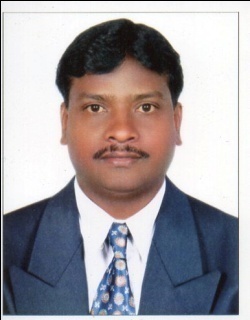 GovindanGovindan.321632@2freemail.com  Objective:To obtain a challenging posit in Accounts / Audit in an organization & manage in such a  way to contribute overall profitability and growth of the same.Abilities Can do internal and external audit for all type of companies Expert in finalization of accounts Viz. preparation of Trial Balance, Balance sheet & P&L independently,Gathered good knowledge in bank loan appraisal, projection, budgeting.All Ledger accounts, stock register by manually and also Environments (Tally 6.3)Maintaining the Stores & Logistics account details for depot and consignment concerning to company activity.Preparation of Bank Reconciliation, Supplier & Customer reconciliation, ledger Scrutiny.MIS Reports viz., Cash flow statements, Budgets, age wise analysis of Debtors, etc.,  Participated and enthusiastically can play a role in External Auditing for various companies.Dedication of works without keeping any time in mind till the work finish.Payroll Preparation maintaining Personnel records of employees and all other Administrative mattersExperience :7 ½ years As an Audit Assistant in DubaiVast Experience of 13 Years as an Accountant in India and abroad.Work Summary: 1. Audit Assistant-year 2008 to 2015 in ALKTTBI & Associates Chartered Accountants-Dubai.2. Accountant General year 2005 to 2008 in Teenco, SAIF ZONE-Sharjah, Dubai.3. Accountant-Year 1998 to December 2004 in M/s.IVDP, Krishnagiri, Tamil Nadu, India.4. Accounts Clerk-year 1995 to 1997 in M/s /Gues Line Hosur, Tamil Nadu, India.5. Accounts Assistant-year 1994 to 1995, in M/s. Malack Shoes Limited, Anna Nagar Tamil Nadu, India. Educational Qualification :Bachelor of Commerce B.Com. From Madras University in Chennai, IndianMaster of Commerce M.com. From Madras University in Chennai, India.Technical Qualification : Diploma in Computer Application, in Hosur, India.Typewriting English Higher Grade State Board of Tamil Nadu.Computer Skills  :Ms Office, FoxPro, Tally 6.3, peach tree and other new packages also can be grabbed within a short period.Work Experience:Good Experience in Audit for all type of companies.Preparation of  Trial Balance / Profit and Lose A/C and Balance Sheet.Bank reconciliation and follow up of bounced cheques.Cost control, Budgeting and planning. Preparation of receivable statement and follow up for improvement of collection.Preparation of Salary Statement.Preparation of  sales Invoice & Making all types vouchers.Handling main cash & petty cash.Preparation of all type correspondence related with supplier, customer, and Govt.Preparation of Monthly Income Statement and Presented to the higher authorities.Personal Details	Date of Birth		            :	12.03.1970Sex/Marital Status		 :	Male/MarriedLanguage Known		 :	English, Tamil Malayalam, Kanada & Hindi